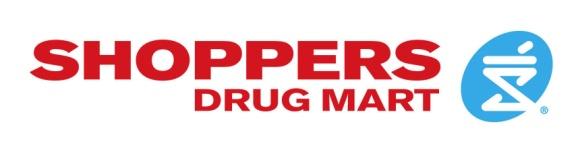 Pharmacist Opportunity (FULL TIME)!                                    Grande Prairie, ABA Pharmacist is the cornerstone of success for every Shoppers Drug Mart® store. The practice of pharmacy is our focus, and we take it very seriously. As the country’s largest and most respected retailer of drug stores, we are the name that Canadians know and trust. Our Associate Owners are seeking Pharmacists committed to the practice of pharmacy as a profession, who understand and appreciate our reputation and, above all, are dedicated to providing outstanding patient care; in other words, we are looking for those unique individuals who truly align to our philosophy for success.Key responsibilities include:Checking prescriptions for accuracy;Counseling on prescription medications;OTC counseling;Health management consulting;Participation in SDM programs including cognitive/enhanced services as these programs may evolve over time and as required by the business; andCollaboration with pharmacy assistant to accurately dispense prescription medications.QUALIFICATIONS:Bachelor of PharmacyLicense to practice in the province seeking employmentSuperior interpersonal skillsStrong verbal and written communication skillsCommitment to providing exceptional customer serviceComputer proficiencyWORK HOURS:Regular FULL TIME Flexible hours including evenings and weekendsStore hours: Monday to Sunday, 9am to 10pmAPPLY TO:    Joel Motley Associate-OwnerPhone: 780-814-9028 ext 61Email: asdm2311@shoppersdrugmart.ca